Propiedades psicométricas de la versión en español de la escala revisada de restricción alimentaria en una muestra de adolescentesJaime R. Silva, PhD.1 y Alfonso Urzúa M., PhD.21 Departamento de Salud Mental y Psiquiatría, Facultad de Medicina, Universidad de La Frontera2 Escuela de Psicología, Universidad Católica del NorteDirección de correspondenciaDpto de Salud Mental y PsiquiatríaFacultad de Medicina, Universidad de La FronteraAv. Manuel Montt # 112Temuco, Región de la AraucaníaCorreo electrónico: jaimesilva@ufro.clInvestigación financiada por: Escuela de Psicología UCN  y la Dirección de Investigación de la Universidad de La Frontera (DIUFRO)RESUMENLa escala de restricción revisada (ER) es un instrumento psicométrico para medir restricción alimentaria crónica. Objetivo: Obtener la fiabilidad y estructura factorial de la versión en español de la ER en una muestra de adolescentes. Materiales y método: 838 adolescentes (15,5 años) completaron el instrumento. Se realizó un análisis factorial exploratorio y confirmatorio sobre los puntajes. Resultados: Ambas sub-escalas de la ER muestran una fiabilidad apropiada, aunque el item 9 mostró una homogeneidad corregida pobre (r<.3). Dos factores correlacionados emergieron del análisis factorial, explicando el 55,76% de la varianza. El análisis confirmatorio develó un ajuste moderado de la estructura bifactorial hipotética. Conclusiones: El instrumento muestra una estructura bifactorial y niveles adecuados de fiabilidad en una muestra de adolescentes.Términos claves: escala revisada de restricción, adolescentes, dietantes crónicos, análisis de componentes principalesABSTRACTThe revised restraint scale (RS) it is a psychometric instrument for measuring chronic alimentary restraint. Aim: To obtain reliability measures and factorial structure of a Spanish RS version in an adolescent sample. Materials and Methods: 838 adolescents female students (15,5 y.) completed the instrument. An exploratory (i.e. principals components, oblique rotation) and confirmatory factorial analysis was performed over the RS scores. Results: Both RS sub-scales shown appropriate reliability, although item 9 achieved low corrected homogeneity (r<.3). After exploratory factorial analysis two correlated factors (Diet Concern and Weight Fluctuations) emerged, explaining 55,76% of the variance.  Confirmatory analyses yielded moderate fit of the hypothetic bifactorial structure. Conclusions: The Spanish RS version shows a bifactorial structure and good reliability levels in adolescent sample.Key words: Restraint Scale, adolescent, restrained eaters, principal components analysis INTRODUCCIÓN	La escala revisada de restricción alimentaria (ERA) es un auto-informe de 10 ítems diseñado para evaluar el constructo de Restricción Alimentaria (Herman & Polivy, 1980) (ver Anexo I). Desde su creación, la ERA ha sido utilizada por diversos grupos de investigación en numerosos estudios relacionados con la conducta alimentaria y sus alteraciones.  Los modelos teóricos que se han desarrollado en conjunto con el uso de este instrumento han intentado favorecer principalmente la “hipótesis de la restricción de la dieta”. Según esta perspectiva la tendencia crónica a restringir la alimentación por medio de dietas es acompañada paradójicamente por períodos o episodios de sobrealimentación (Herman & Polivy, 1980). Observado experimentalmente por primera vez en el estudio de Herman y Mark (Herman & Mack, 1975), este fenómeno ha llamado fuertemente la atención de los estudiosos de los desordenes alimentarios y ha sido fuente de un debate no del todo resuelto (Lowe & Kral, 2006; van Strien, 1997; van Strien, Engels, van Staveren, & Herman, 2006). 	Independiente de lo anterior, un cúmulo relevante de estudios ha develado que la conducta alimentaria de un sujeto varía en relación al grado de restricción alimentaria crónica y que estas variaciones tienden a originar un patrón restricción-sobrealimentación característico (Herman & Mack, 1975; Herman & Polivy, 1980; Polivy & Herman, 1999a, 1999b; Polivy, Herman, & McFarlane, 1994; Schotte, Cools, & McNally, 1990; Silva, 2007, 2008a, 2008b; Silva, Livacic-Rojas, & Slachevsky, 2006).  De esta manera las personas que restringen crónicamente su alimentación, los llamados comedores refrenados o dietantes crónicos (Silva, 2005), desinhiben su alimentación bajo diversas condiciones incluyendo inducciones de ánimo negativo y positivo (Cools, Schotte, & McNally, 1992; Schotte et al., 1990), inducciones de amenaza/estrés (Heatherton, Herman, & Polivy, 1991; Herman & Polivy, 1975; Polivy et al., 1994), tareas cognitivas demandantes de atención (Ward & Mann, 2000), la escucha pasiva de música (Bellisle & Dalix, 2001), consumo de alcohol (Polivy & Herman, 1976), el pensar en comida (Fedoroff, Polivy, & Herman, 1997), el aroma de comida (Fedoroff et al., 1997; Rogers & Hill, 1989) el consumo de alimentos calóricos (Herman & Mack, 1975; Jansen, Merckelbach, Oosterlaan, Tuiten, & van den Hout, 1988; Wardle, Steptoe, Oliver, & Lipsey, 2000), o aquellos “percibidos” como calóricos (Spencer & Fremouw, 1979) y cuando son expuestos a anuncios comerciales de dietas (Strauss, Doyle, & Kreipe, 1994).	Las teorías que intentan explicar estas observaciones experimentales han incluido un rango importante de modelos, desde aquellos centrados en aspectos cognitivos hasta los que enfatizan variables psicofisiológicas. Efectivamente, se han propuesto hipótesis tan diversas como la hipótesis de confort psicosomático (Kaplan & Kaplan, 1957; McKenna, 1972; Slochower, Kaplan, & Mann, 1981), la hipótesis de la distractibilidad (Herman & Polivy, 1975), la hipótesis de enmascaramiento (Herman & Polivy, 1988; Polivy & Herman, 1999a) y los modelos asociados al self en general (Heatherton & Baumeister, 1991; Polivy & Herman, 1999a, 1999b; Wallis & Hetherington, 2004). Así mismo, una perspectiva reciente ha centrado su atención en las variables psicofisiológicas asociadas al estilo afectivo, como un factor determinante de la vulnerabilidad emocional de los dietantes crónicos (Silva, 2007, 2008a, 2008b; Silva et al., 2006; Silva & Pizzagalli, 2006; Silva, Pizzagalli, Larson, Jackson, & Davidson, 2002).Estructura bifactorial de la escala revisada de restricción y su aplicación en diferentes tipos de muestras	Desde su concepción (Herman & Polivy, 1975), la ERA ha mostrado una estructura bifactorial, incluyendo un factor de “preocupación por la dieta” (PD) y uno de “fluctuaciones de Peso” (FP). El primero de ellos evalúa la tendencia de una persona a restringir su alimentación y el temor a ganar peso, mientras que el factor FP registra el reporte de cambios en el peso a lo largo de la vida. La solución de dos factores se verifica consistentemente en numerosos estudios realizados en personas de peso normal (Allison, Kalinsky, & Gorman, 1992; Heatherton, Herman, Polivy, King, & McGree, 1988; Herman & Mack, 1975; van Strien, Breteler, & Ouwens, 2002; van Strien, Herman, Engels, Larsen, & van Leeuwe, 2007; Williamson et al., 2007), incluyendo la estructura de los datos derivados de la versión en español de la ERA (Silva, en prensa). En otro tipo de poblaciones (i.e. sujetos con sobrepeso) se verifican variaciones en esta solución (Johnson, Corrigan, Crusco, & Schlundt, 1986; Johnson, Lake, & Mahan, 1983; Ruderman, 1983; van Strien et al., 2007). Bajo esta perspectiva, se ha concluido que la ERA es un instrumento válido para ser utilizado en personas de peso normal y no así para personas con sobrepeso u obesidad. 	Desde el punto de vista de la dependencia estadística de los factores PD y FP, se ha observado que dichos factores consistentemente se correlacionan, es decir estos factores no son ortogonales. Ello ha sido interpretado como el reflejo del comportamiento psicométrico de un constructo unitario (Restricción Alimenticia), derivado de dos componentes estadística y conceptualmente relacionados (Heatherton et al., 1988). 	Algunos autores han enfatizado la preponderancia de uno de los factores por sobre el otro en su capacidad predictiva, siendo el factor PD el considerado más relevante por la mayoría de los investigadores (Heatherton et al., 1988). De hecho recientemente, el grupo de van Strien ha insistido que es dicho factor el que tiene una relación significativa con el un aspecto sustancial de la hipótesis de la restricción de la dieta; la sobrealimentación (van Strien et al., 2002; van Strien et al., 2007). 	Finalmente, es importante destacar que el uso de la ERA se ha restringido principalmente al estudio de mujeres en su etapa universitaria (Silva, 2007). Si bien existen estudios en hombres y en otros rangos de edad, la mayor parte de las investigaciones experimentales y de campo se ha realizado en sujetos de peso normal con tales características .Comportamiento de la ERA en una muestra de adolescentes mujeres: El estudio presente	Considerando la evidencia presentada, el objetivo de este estudio es explorar las propiedades psicométricas (i.e confiabilidad interna y estructura factorial) de la ERA en una muestra de mujeres adolescentes. El objetivo planteado se fundamenta en dos observaciones previas: (1) La ERA no ha mostrado un comportamiento psicométrico homogéneo, siendo particularmente inadecuado su uso en personas obesas o con sobrepeso y, (2) La mayor parte de los estudios realizados respecto de las características del instrumento en cuestión se han realizado sobre las respuestas de mujeres universitarias. Así, debido al interés creciente de analizar los problemas de restricción alimentaria a lo largo de todo ciclo vital (Silva, 2008a), se espera conocer si la ERA es un instrumento válido de utilizar en mujeres adolescentes, en edad escolar. MATERIALES Y MÉTODOParticipantes 	838 mujeres en edad escolar que participaron de un estudio amplio de  la conducta alimentaria, las cuales cursaban entre primer y tercer año de enseñanza secundaria en establecimientos educacionales públicos , subvencionados (privados con apoyo estatal) y privados.  Se utilizó un tamaño muestral de esta magnitud para garantizar un nivel aceptable de estabilidad de los factores del instrumento, cumpliendo además el criterio de un mínimo de cinco sujetos por reactivo (Tabachnick & Fidell, 2001). El rango de edad de las participantes  osciló entre los 14 y los 19 años, siendo la edad promedio  de 15,48 años (ds=1,21) y su índice de masa corporal de 21,86 kg/m2 (rango normal).Instrumentos	Escala revisada de restricción alimentaria (Herman & Polivy, 1980): Auto-reporte que evalúa actitudes hacia la alimentación, frecuencia de dietas y fluctuación de peso. Cuenta con 10 ítems tipo Likert, agrupados en dos sub-escalas; “preocupación por la dieta” y “fluctuaciones de peso”. A partir de sus puntuaciones se obtiene una medida de la restricción alimentaria crónica y es posible también clasificar a los individuos en dietantes crónicos y no dietantes (generalmente a partir de la mediana de los puntajes o de una puntuación pre-establecida). Este instrumento ha mostrado niveles adecuados de fiabilidad test-retest y validez de constructo, criterio y concurrente (Heatherton et al., 1988).Procedimiento	En el contexto de una aplicación colectiva, un asistente de investigación presentó el estudio como una “investigación para conocer las conductas y emociones en personas escolares” y leyó las instrucciones generales. Posteriormente los participantes recibieron un cuadernillo que incluía una serie de auto-reportes para los cuales contaron con 45 minutos para responder. Cada individuo respondió individual y anónimamente, teniendo la libertad de abandonar el estudio en cualquier momento. Estrategia de análisis	Tal como se expresó en los objetivos del estudio, de la muestra total de escolares encuestados, se seleccionó para esta investigación solamente los participantes de sexo femenino. Para conocer la consistencia interna y la composición de factores de la ERA en la muestra seleccionada, la estrategia de análisis de los datos incluyó: a) Un análisis de fiabilidad del instrumento, b) Un análisis factorial exploratorio de sus puntuaciones y c) Un análisis factorial confirmatorio a fin de observar el ajuste de los datos a la estructura teórica propuesta .Análisis de fiabilidad 	La consistencia interna de la ERA se evaluó a través de un análisis de la homogeneidad de los ítems y del  de Cronbach separado para PD, FP y la escala total. Efectivamente, para garantizar que el  de Cronbach obtenido es una medida de unidimencionalidad, se computó por separado para cada sub-escala dicho indicador (Cronbach, 1951).Análisis factoriales	Para conocer si el comportamiento psicométrico de la ERA en la muestra de mujeres escolares es comparable a lo reportado en los estudios originales (Heatherton et al., 1988; Herman & Polivy, 1980), incluyendo el reporte de la versión en español (Silva, en prensa), se realizó en primer lugar un análisis factorial exploratorio de sus puntuaciones. Para llevarlo a cabo, inicialmente se evaluó la pertinencia del análisis factorial a través de la prueba de Kaiser-Meyer-Olkin (KMO) y la prueba de esfericidad de Bartlett. En seguida, se seleccionó como método de extracción de factores un Análisis de Componentes Principales. En este contexto, considerando la dependencia de los factores de la ERA, se utilizó el sistema oblicuo, particularmente una rotación oblicua oblimin directa. Por ende, se complemento el análisis  mediante la inspección de la Matriz de Configuración como la Matriz de Estructura. Finalmente, se analizaron los gráficos de sedimentación y de componentes rotados.	Posteriormente se realizaron análisis factoriales confirmatorios para el modelo bidimensional o bifactorial. Estos análisis fueron realizados a través del programa LISREL 8.30.RESULTADOS	La inspección de la confiabilidad interna muestra en general resultados satisfactorios. En efecto, la sub-escala PD y la FP logran niveles adecuados de fiabilidad (Kline, 1999). Específicamente, la sub-escala PD muestra un  de Cronbach de 0,78 mientras que la sub-escala FP arrojó un  de Cronbach de 0,71. A su vez la escala total alcanza un   de Cronbach de 0,81. Al analizar la correlación entre cada ítem y la sub-escala total (excluyendo el ítem analizado) se consideró como aceptable un índice de homogeneidad corregida de 0,30 (Kline, 1999). En ese marco, se obtuvo valores apropiados tanto para PD como para FP, a excepción del ítem 9 cuyo valor fue insatisfactorio (0,24) (ver Tabla I). Por esta razón, se excluyó el ítem 9 para éste análisis y el posterior (análisis factorial exploratorio). Al excluir este ítem el  de Cronbach de PD es de 0,81 y el de la escala Total 0,82. La inspección de la Tabla I muestra que el resto de los ítems contribuyen positivamente a la fiabilidad total de cada sub-escala.	El análisis factorial exploratorio comenzó con una evaluación preliminar de su pertinencia, la cual resultó completamente apropiada. La prueba de KMO obtuvo un valor de 0,85 lo cual sugiere una excelente adecuación para la ejecución de un análisis factorial (Hutcheson & Sofroniou, 1999). Así mismo la observación de la matriz de correlaciones anti-imagen arroja buenos niveles de adecuación muestral (todos los r>0,80). Finalmente la prueba de esfericidad de Bartlett devela que la matriz-R no es una matriz de identidad y por ende existen relaciones entre las variables que pueden ser analizadas (2=1961,451; p<0,000). 	El Análisis de Componentes Principales extrajo 2 componentes lineales en los datos (eigenvectors) cuyos autovalores (eigenvalues) en la matriz-R fueron igual o mayor a 1. Estos componentes, explican el 41,07% y el 14,69% de la variancia, respectivamente (total=55,76% de la varianza). Por otra parte, las comunalidades obtenidas después de la extracción de factores alcanzan un valor promedio inferior a 0,6 (Tabla II).  Por ello, siguiendo las recomendaciones de Kaiser  (Kaiser, 1974), se favoreció como estrategia para la conservación de los factores la inspección del gráfico de sedimentación (ver Figura I). En este gráfico se observa claramente un punto de inflexión que permite conservar sólo dos factores después de la extracción. Finalmente, la Matriz de Componentes (Tabla III) devela que los ítems estarían agrupados en dos factores principalmente.	Complementando estos análisis, la rotación oblicua también resulta en una estructura bifactorial. Efectivamente, en la Matriz de Configuración, la cual contiene información de la contribución única de cada variable al factor, emergen sólo dos componentes. Estos componentes corresponden a un factor 1 (ítems 1, 5, 6, 7 y 8) y a un factor 2 (ítems 2, 3, 4 y 10), siendo su agrupación acorde a los factores de PD y FP. 	Finalmente la matriz de correlación de componentes confirma la dependencia de los factores y su no ortogonalidad (r=0,43).	El Análisis Factorial Confirmatorio mostró indicadores aceptables, en el rango “moderado”, que sugieren que el comportamiento psicométrico de los ítems se ajustan a una estructura de dos factores. Tal como se observa en la Tabla IV los índices de ajuste de este análisis para el modelo de dos dimensiones considerando 10 ítems y posteriormente con 9 ítems (eliminando la pregunta Nº 9), indican un ajuste moderado de los datos a la estructura factorial asumida. Debido a la sensibilidad del índice de ajuste χ² dependiente del tamaño muestral (Barrett, 2007; Russell, 2002), se consideraron indicadores adicionales. 	Tanto el CFI (Comparative Fit Index) como el RFI (Relative Fit Index) son inferiores a 0,90 para ambos modelos, y por ende puede considerarse como un ajuste moderado (Bentler & Dudgeon, 1996). Bajo esta medida el modelo que incorpora 10 ítems se acerca más al valor ideal. El índice de bondad de ajuste GFI muestra una diferencia mínima a favor del modelo bifactorial de 9 ítems. Finalmente el RMSEA (Root Mean Square Error of Approximation) supera el valor deseable (Brown & Kudeck, 1993) en el modelo para 9 ítems.	En conjunto los resultados del Análisis Factorial Confirmatorio sugieren una estructura bifactorial para la ERA, cuyo ajuste es moderado, siendo levemente superior en el modelo de 10 ítems.DISCUSIÓN	Tal como se observó en los resultados, los datos del estudio presente muestran que en una muestra de mujeres escolares la versión en español de la ERA presenta indicadores apropiados de fiabilidad y una estructura factorial comparable a la indicada por investigaciones previas (Heatherton et al., 1988; Herman & Polivy, 1980; Silva, en prensa; van Strien et al., 2007). Efectivamente, los análisis efectuados develan que la versión en español de la ERA tiene una consistencia interna adecuada y una estructura de dos factores no ortogonales que incluye un factor de preocupación por la dieta y un factor de fluctuaciones de peso. 	En algunos reportes previos se ha cuestionado la pertinencia del ítem 10 de la escala original (Blanchard & Frost, 1983; Lowe, 1984), principalmente debido a que no siempre tiende a agruparse junto a los ítems de FP. Esto ha llevado a algunos investigadores (van Strien et al., 2007) a excluir a priori este ítem de los análisis posteriores. Así mismo, en muestras que evaluaron a personas con obesidad o bulimia nervosa (Johnson et al., 1986; Johnson et al., 1983; Lowe, 1984; Ruderman, 1983)se observó variaciones en la estructura factorial asociadas principalmente e los ítems 6 y 7. En el estudio presente, así como en otro estudio que utilizó la escala en español de la ERA (Silva, en prensa), los ítems mencionados cargaron adecuadamente en el factor esperado.  Sin embargo, desde el punto de vista de la confiabilidad interna y de la carga factorial en la muestra de estudiantes escolares se observó un comportamiento deficiente del ítem 9. Aún cuando los análisis confirmatorios mostraron un mejor ajuste para el modelo de 10 ítems, debido a su pobre correlación ítem-escala total se hace desaconsejable el uso del ítem 9 cuando se utilice la ERA en poblaciones o muestras de mujeres adolescentes (Kline, 1999).  	En concordancia con la Teoría de la Restricción Alimentaria (Heatherton et al., 1988; Herman & Polivy, 1980), en el estudio presente los factores PD y FP develan una dependencia estadística (r=0,43). Al analizar numerosos estudios anteriores, Heatherton y colaboradores (Heatherton et al., 1988) refieren que la correlación promedio de los factores de la ERA es 0,48 (DS=0,19). En reportes posteriores se observa también correlaciones en rangos similares (van Strien et al., 2007), incluyendo el estudio previo de la versión en español de la ERA, cuya correlación fue de 0,44 (Silva, en prensa). El uso de estos factores por separado o la escala total, tal como se expreso anteriormente, es controvertido (van Strien et al., 2002). Si bien hay reportes que favorecen la utilización de uno de los factores una parte importante de los estudios que indagan la relación entre restricción alimentaria y otros constructos han sido realizados con el uso de la escala total. Debido a la diversidad de opiniones y evidencia empírica, se aconseja analizar este punto según los requerimientos específicos del investigador para tomar una decisión final. Sin embargo, es posible sugerir que si el objetivo del estudio es analizar conductas de sobrealimentación lo más parsimonioso sería utilizar el factor PD (van Strien et al., 2002; van Strien et al., 2007)	Finalmente, los resultados hallados en la consistencia interna del  la ERA, permiten sugerir su uso como un  instrumento de tamizaje (SACMOT, 2002). En este contexto, la versión en español de la ERA puede ser utilizada como una medida de Restricción Alimentaria o como una variable dicotómica que distingue entre personas dietantes crónicas y no dietantes. En este último caso, considerando los datos de éste estudio y lo reportado por otras investigaciones, se recomienda el uso de la mediana de los datos para realizar la división de los puntales. 	El estudio de la restricción alimentaria crónica es una prolífica área de desarrollo en las ciencias biomédicas, de la salud y sociales (Silva, 2007, 2008a, 2008b). El estudio presentado es un aporte a esta área de investigación que provee evidencia para la utilización de la ERA en muestras de mujeres escolares, permitiendo además su incorporación como instrumento de tamizaje. En conjunto, lo anterior abre la posibilidad de obtener información que  fundamente la necesidad de incorporar programas preventivos para los trastornos de conducta alimentaria en tales poblaciones.  De este modo, el análisis del problema de la restricción-sobrealimentación puede desenvolverse progresivamente en mayores espectros del ciclo vital, mejorando la comprensión de la conducta alimentaria y sus alteraciones. REFERENCIASAllison, D. B., Kalinsky, L. B., & Gorman, B. S. (1992). A comparison of the psychometric properties of three measures of dietary restraint. Psychological Assessment, 4, 391-398.Barrett, P. (2007). Structural equation modeling: Adjudging model fit. Personality & Individual Differences, 42, 815–824.Bellisle, F., & Dalix, A. M. (2001). Cognitive restraint can be offset by distraction, leading to increased meal intake in women. American Journal of Clinical Nutrition, 74(2), 197-200.Bentler, P. M., & Dudgeon, P. (1996). Covariance structure analysis: statistical practice, theory, and directions. Annual Review of Psychology, 47, 563-592.Blanchard, F. A., & Frost, R. O. (1983). Two factors of restraint: Concern for dieting and weight fluctuation. Behaviour Research & Therapy, 21, 259–267.Brown, M. W., & Kudeck, R. (1993). Alternative ways of assessing model fit. En K. A. Bollen & J. S. Long (Eds.), Testing structural equation models (pp. 136-162). Newbury Park Sage.Cools, J., Schotte, D. E., & McNally, R. J. (1992). Emotional arousal and overeating in restrained eaters. Journal of Abnormal Psychology, 101(2), 348-351.Cronbach, L. J. (1951). Coefficient alpha and the internal structure of test. Psychometrika, 16, 671-684.Fedoroff, I. C., Polivy, J., & Herman, C. P. (1997). The effect of pre-exposure to food cues on the eating behavior of restrained and unrestrained eaters. Appetite, 28(1), 33-47.Heatherton, T. F., & Baumeister, R. F. (1991). Binge eating as escape from self-awareness. Psychological Bulletin, 110(1), 86-108.Heatherton, T. F., Herman, C. P., & Polivy, J. (1991). Effects of physical threat and ego threat on eating behavior. Journal of Personality and Social Psychology, 60(1), 138-143.Heatherton, T. F., Herman, C. P., Polivy, J., King, G. A., & McGree, S. T. (1988). The (mis)measurement of restraint: an analysis of conceptual and psychometric issues. Journal of Abnormal Psychology, 97(1), 19-28.Herman, C. P., & Mack, D. (1975). Restrained and unrestrained eating. Journal of Personality, 43(4), 647-660.Herman, C. P., & Polivy, J. (1975). Anxiety, restraint, and eating behavior. Journal of Abnormal Psychology, 84(6), 66-72.Herman, C. P., & Polivy, J. (1980). Restrained Eating. In A. Stunkard (Ed.), Obesity (pp. 208-225). Philadelphia: Saunders.Herman, C. P., & Polivy, J. (1988). Psychological factors in the control of appetite. Current Concepts in Nutrition, 16, 41-51.Hutcheson, G., & Sofroniou, N. (1999). The multivariate social scientist. London: Sage.Jansen, A., Merckelbach, H., Oosterlaan, J., Tuiten, A., & van den Hout, M. (1988). Cognitions and self-talk during food intake of restrained and unrestrained eaters. Behaviour Research & Therapy, 26(5), 393-398.Johnson, W. G., Corrigan, S. A., Crusco, A. H., & Schlundt, D. G. (1986). Restraint among bulimic women. Addictive Behaviors, 11(4), 351-354.Johnson, W. G., Lake, L., & Mahan, J. M. (1983). Restrained eating: measuring an elusive construct. Addictive Behaviors, 8(4), 413-418.Kaiser, H. F. (1974). An index of factorial simplicity. Psychometrika, 35, 401-415.Kaplan, H. I., & Kaplan, H. S. (1957). The psychosomatic concept of obesity. Journal of Nervous and Mental Disease, 125(2), 181-201.Kline, P. (1999). The handbook of psychological testing. London: Routledge.Lowe, M. R. (1984). Dietary concern, weight fluctuation and weight status: Further explorations of the Restraint Scale. Behaviour Research & Therapy, 22, 243–248.Lowe, M. R., & Kral, T. V. (2006). Stress-induced eating in restrained eaters may not be caused by stress or restraint. Appetite, 46(1), 16-21.McKenna, R. J. (1972). Some effects of anxiety level and food cues on the eating behavior of obese and normal subjects: a comparison of the Schachterian and psychosomatic conceptions. Journal of Personality and Social Psychology, 22(3), 311-319.Polivy, J., & Herman, C. P. (1976). Effects of alcohol on eating behavior: influence of mood and perceived intoxication. Journal of Abnormal Psychology, 85(6), 601-606.Polivy, J., & Herman, C. P. (1999a). Distress and eating: why do dieters overeat? International Journal of Eating Disorders, 26(2), 153-164.Polivy, J., & Herman, C. P. (1999b). The effects of resolving to diet on restrained and unrestrained eaters: the "false hope syndrome". International Journal of Eating Disorders, 26(4), 434-447.Polivy, J., Herman, C. P., & McFarlane, T. (1994). Effects of anxiety on eating: does palatability moderate distress-induced overeating in dieters? Journal of Abnormal Psychology, 103(3), 505-510.Rogers, P. J., & Hill, A. J. (1989). Breakdown of dietary restraint following mere exposure to food stimuli: interrelationships between restraint, hunger, salivation, and food intake. Addictive Behaviors, 14(4), 387-397.Ruderman, A. J. (1983). The restraint scale: a psychometric investigation. Behaviour Research & Therapy, 21(3), 253-258.Russell, D. W. (2002). In search of underlying dimensions: the use (and abuse) of factor analysis in Personality and Social Psychology Bulletin. Personality and Social Psychology Bulletin, 28, 1629-1646.SACMOT. (2002). Assessing health status and quality-of-life instruments: attributes and review criteria. Quality of Life Research, 11(3), 193-205.Schotte, D. E., Cools, J., & McNally, R. J. (1990). Film-induced negative affect triggers overeating in restrained eaters. Journal of Abnormal Psychology, 99(3), 317-320.Silva, J. R. (2005). Ansiedad y sobrealimentación. Investigación y Ciencia, 341, 33-34.Silva, J. R. (2007). Sobrealimentación inducida por la ansiedad, Parte I: Evidencia conductual, afectiva, metabólica y endocrina. Terapia Psicológica, 25, 112-134.Silva, J. R. (2008a). Restricción alimenticia y sobrealimentación: Un modelo de la neurociencia afectiva. Revista Médica de Chile, 136, 1336-1342 Silva, J. R. (2008b). Sobrealimentación inducida por la ansiedad, Parte II: Un marco de referencia neurocientífico para el desarrollo de técnicas psicoterapéuticas. Terapia Psicológica, 3(1), 99-115.Silva, J. R. (en prensa). Consistencia interna y validez factorial de la versión en español de la escala revisada de restricción alimentaria. Revista Chilena de Nutrición.Silva, J. R., Livacic-Rojas, P., & Slachevsky, A. (2006). Differences among chronic restrained eaters: the influence of motivational systems. Revista Médica de Chile, 134(6), 735-742.Silva, J. R., & Pizzagalli, D. (2006). Cortical response to food stimulus in restrained eaters under ego-threat anxiety: an ERP source localization study. Psychophysiology, 43, S92.Silva, J. R., Pizzagalli, D. A., Larson, C. L., Jackson, D. C., & Davidson, R. J. (2002). Frontal brain asymmetry in restrained eaters. Journal of Abnormal Psychology, 111(4), 676-681.Slochower, J., Kaplan, S. P., & Mann, L. (1981). The effects of life stress and weight on mood and eating. Appetite, 2(2), 115-125.Spencer, J. A., & Fremouw, W. J. (1979). Binge eating as a function of restraint and weight classification. Journal of Abnormal Psychology, 88(3), 262-267.Strauss, J., Doyle, A. E., & Kreipe, R. E. (1994). The paradoxical effect of diet commercials on reinhibition of dietary restraint. Journal of Abnormal Psychology, 103(3), 441-444.Tabachnick, B. G., & Fidell, L. S. (2001). Using multivariate statistics. Boston: Allyn & Brown.van Strien, T. (1997). The concurrent validity of a classification of dieters with low versus high susceptibility toward failure of restraint. Addictive Behaviors, 22(5), 587-597.van Strien, T., Breteler, M., & Ouwens, M. (2002). Restraint Scale, its sub-scales concern for dieting and weight fluctuation. Personality & Individual Differences, 33, 791–802 van Strien, T., Engels, R. C., van Staveren, W., & Herman, C. P. (2006). The validity of dietary restraint scales: comment on Stice et al. (2004). Psychological Assessment, 18(1), 89-94; discussion 95-89.van Strien, T., Herman, C. P., Engels, R. C., Larsen, J. K., & van Leeuwe, J. F. (2007). Construct validation of the Restraint Scale in normal-weight and overweight females. Appetite, 49(1), 109-121.Wallis, D. J., & Hetherington, M. M. (2004). Stress and eating: the effects of ego-threat and cognitive demand on food intake in restrained and emotional eaters. Appetite, 43(1), 39-46.Ward, A., & Mann, T. (2000). Don't mind if I do: disinhibited eating under cognitive load. Journal of Personality and Social Psychology, 78(4), 753-763.Wardle, J., Steptoe, A., Oliver, G., & Lipsey, Z. (2000). Stress, dietary restraint and food intake. Journal of Psychosomatic Research, 48(2), 195-202.Williamson, D. A., Martin, C. K., York-Crowe, E., Anton, S. D., Redman, L. M., Han, H., et al. (2007). Measurement of dietary restraint: validity tests of four questionnaires. Appetite, 48(2), 183-192.Tabla IÍndice de homogeneidad corregido según sub-escala*PD=Preocupación por la Dieta; FP=Fluctuaciones de PesoTabla IIComunalidades de los ítems después de la extracción de factoresTabla IIIMatriz de componentes extraídos*Las cargas factoriales <0,40 han sido omitidasTabla IVMatriz de ConfiguraciónTabla V. Índices de ajuste para modelos factorial de dos dimensiones con 9 y 10 ítems CFI= Comparative Fit Index; NFI= Normed Fit Index; GFI; Goodness of Fit Index; RFI= Relative Fit Index; RMSEA= Root Mean Square Error of ApproximationFigura 1.Gráfico de Sedimentación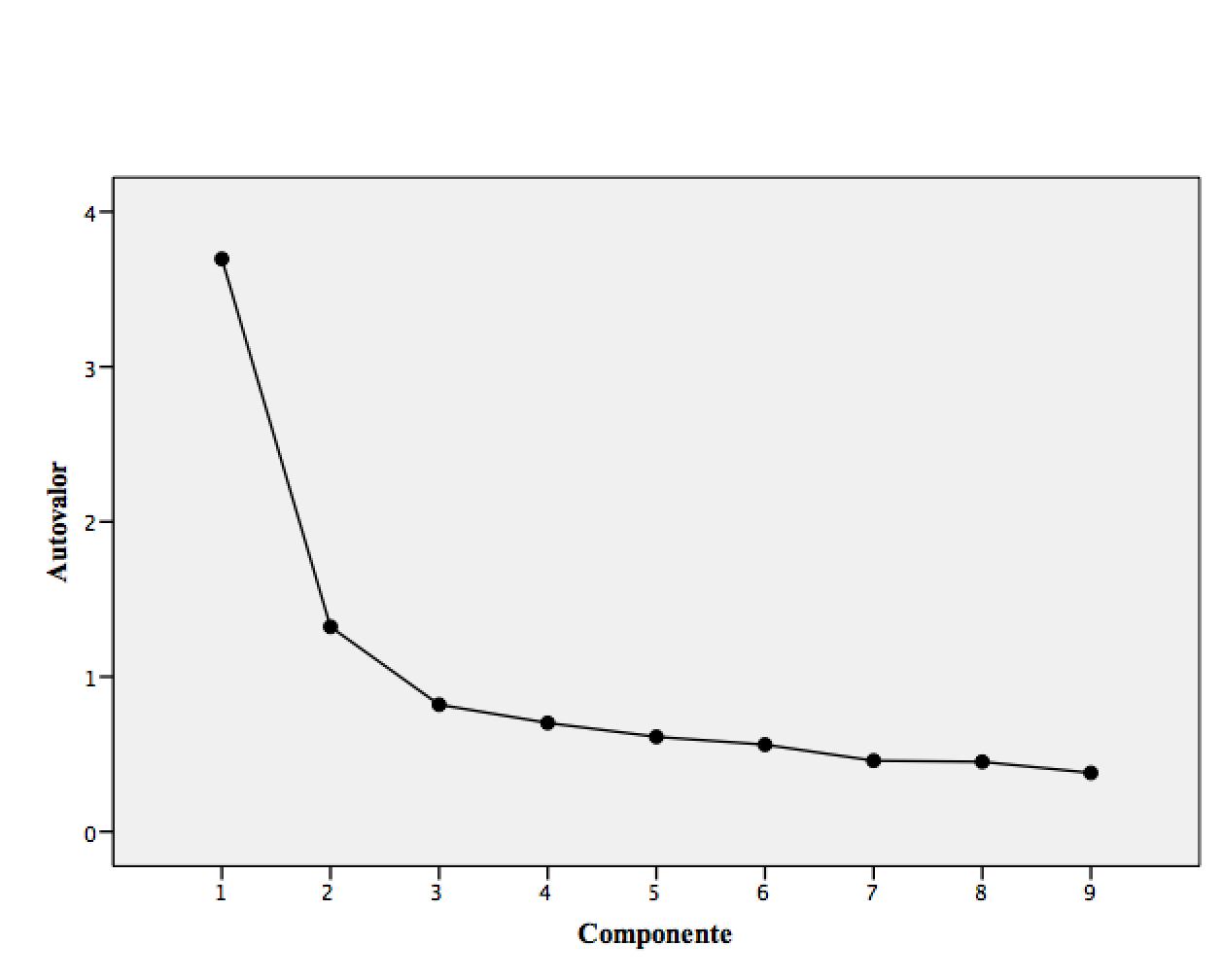 Sub-escala*Nº del ítemCorrelación elemento-total corregida de Cronbach si se elimina el elementoPD010,620,72050,590,73060,420,77070,600,73080,690,70090,240,81FP020,490,65030,540,62040,430,69100,550,61Nº ítemInicialExtracción011,0000,577021,0000,504031,0000,601041,0000,470051,0000,562061,0000,402071,0000,608081,0000,717101,0000,577Nº de ítemComponente*Componente*12080,744-,404010,744070,694050,675100,648060,579020,5700,423030,5700,525040,4950,474Nº ítemComponenteComponente12080,871070,794050,756010,659060,629030,794040,707100,700020,691Escalaχ²CFINFIGFIRFIRMSEA10 ítems241.5010.8270.8050.9420.7430.08829 ítems195.9560.8010.7800.9490.6950.0901